При заказе Выпускного 2017 до 15.12.2016 — ПАКЕТНЫЕ ПРЕДЛОЖЕНИЯ ПО ЦЕНАМ 2016 года!Выпускной вечер для 4-х,  9-х и  11-х классов  на теплоходеПакет « Лайт » Выпускной вечер - важное событие для каждого человека, вне зависимости от того, заканчиваете ли Вы школу, колледж или ВУЗ. С этого момента начинается совсем новый этап жизни, открываются новые горизонты, ставятся новые цели. Мы предлагаем Вам отправиться в увлекательное путешествие на теплоходе и насладиться вкусными и разнообразными закусками на фоне прекрасных видов нашего города. 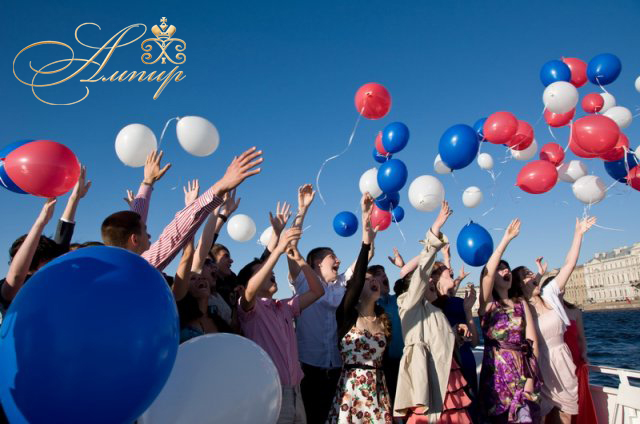 В стоимость программы входит:•	Прогулка на теплоходе по рекам и каналам (продолжительность 2 часа) •	Оформление теплохода воздушными шарами в салоне  теплохода•	 Мобильный  фуршет на теплоходе Время начала и окончания  мероприятия обсуждается с заказчиком индивидуально (дневное время)Стоимость программы:(*)
(*)   До 45 персонРодители и учителя  оплачивают только стоимость фуршета 1300 рублей на персону!Об услуге мобильный фуршет : Мы доставим к началу мероприятия сеты с закусками и предоставим пластиковую посуду и салфетки. Без накрытия и обслуживания.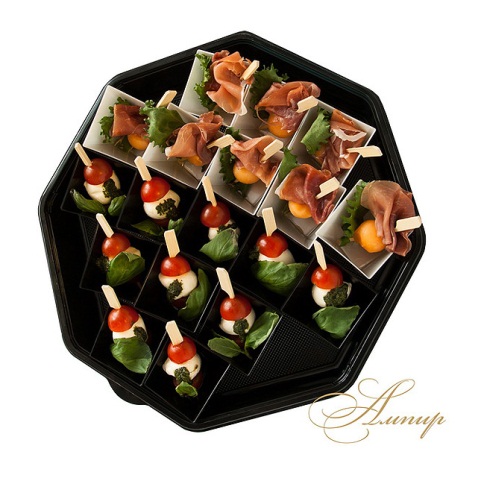 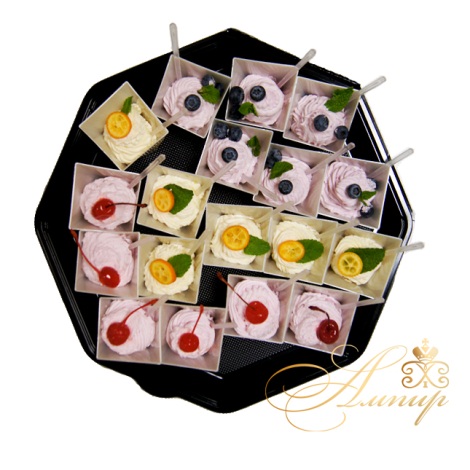 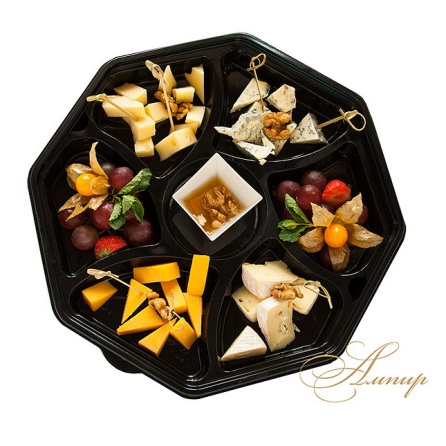 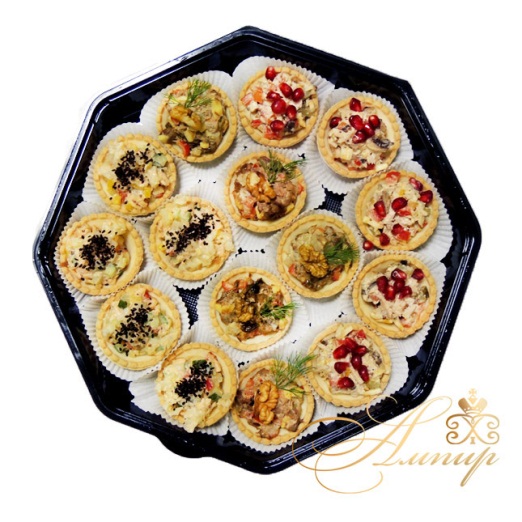 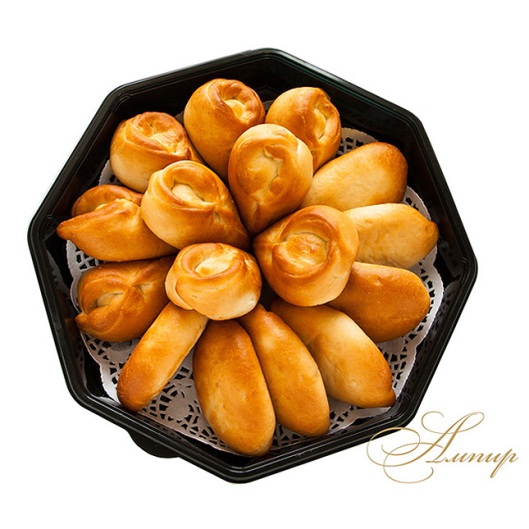 . Кол-во выпускников454035302520Стоимость в рублях на человека160017501900210022602600